CRAS – CENTRO DE REFERÊNCIA DA ASSISTÊNCIA SOCIAL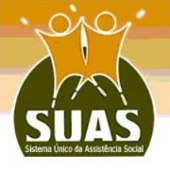 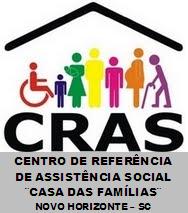 Rua Bruno Sanagiotto, 68 – Centro – Novo Horizonte – SCFone: (49) 3362-0206E-mail – cras@novohorizonte.sc.gov.brRELAÇÃO DOS CANDIDATOS INSCRITOS PARA A ELEIÇÃO SUPLEMENTAR DO CONSELHO TUTELARO Conselho Municipal dos Direitos da Criança e do Adolescente – CMDCA de Novo Horizonte, SC, no uso de suas atribuições, DIVULGA os candidatos inscritos para a eleição do conselho tutelar suplementar.Novo Horizonte, 12 de janeiro de 2024.SUZANA COAN VIEROPresidente CMDCANOME DO CANDIDATO(A)SITUAÇÃOANDRIANE MARIA SANDRINI MASSUCCOINDEFERIDACARMEM RIBEIROINDEFERIDAFABIANA DA SILVA KOLLINGDEFERIDAIVETE SANAGIOTTODEFERIDAROBERT ANTUNES DE LIMADEFERIDOTEREZINHA SANAGIOTTOINDEFERIDA